Муниципальное казенное общеобразовательное учреждение «Розгребельская средняя общеобразовательная школа» Большесолдатского района Курской областиИнформация о проведенных  мероприятиях  "Курский край без наркотиков"15 ноября в рамках антинаркотического месячника «Курский край – без наркотиков!» с целью пропаганды здорового образа жизни и формирования у детей негативного отношения к вредным привычкам, состоялась встреча учащихся школы с заместителем  прокурора Толстой В.Н., с заместителем начальника отделения по Суджанскому, Беловскому, Большесолдатскому районам Курским С.А., с ответственным секретарем комиссии по делам несовершеннолетних Хурсенко Ю.Н., специалистом по социальной работе ОКУ «Солнцевский межрайонный центр социальной помощи семьям и детям» Соловьевой Татьяной Александровной.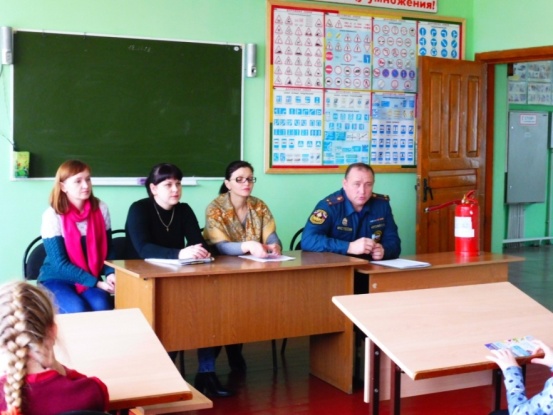 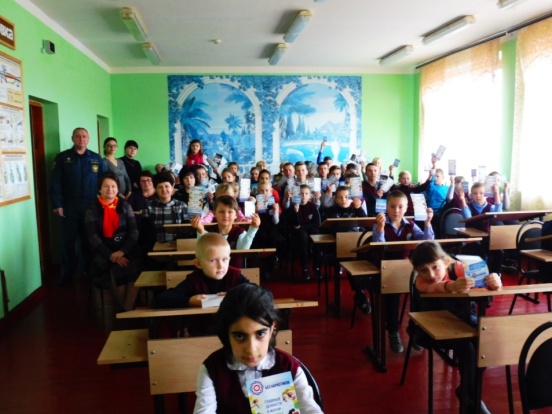 Все дети получили буклеты, календарики «Курский край без наркотиков».Отряд волонтёров продолжил работу со  стендом  по данной тематике. Стенд постоянно обновляется и пополняется новыми информационными материалами.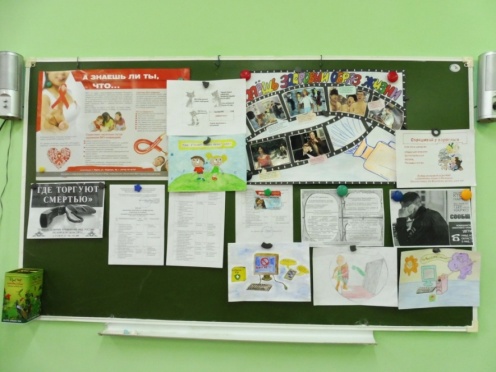 В школе создан спортивный клуб «Вымпел», ведется спортивная секция «ОФП». 14 ноября члены клуба заняли 2 место на районных соревнованиях по волейболу.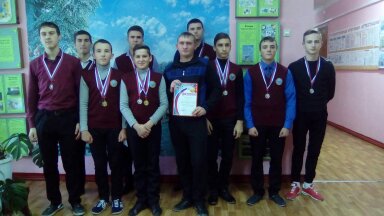 Медсестрой школы Выдрина А.А. проведены профилактические беседы: «О вреде алкоголизма  и наркотиков на организм человека», «Школа -  территория здоровья». Все беседы были направлены на сохранение и укрепление здоровья детей, воспитание внутренней потребности вести здоровый образ жизни, осознанию и пониманию влияния наркотиков на жизнь человека.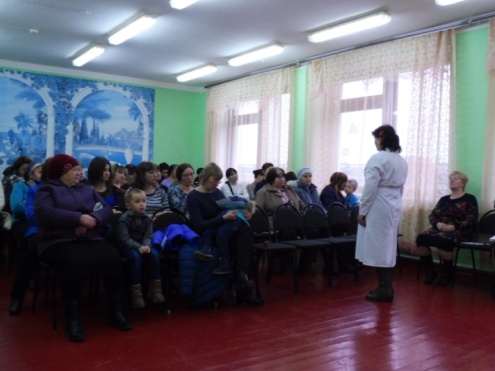 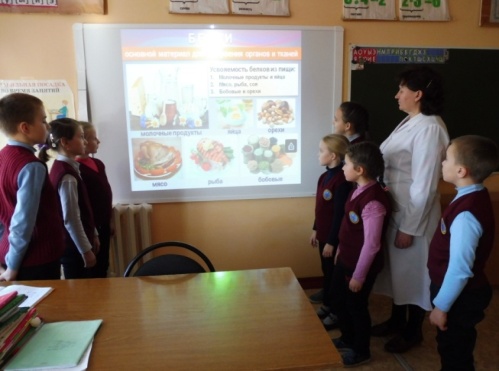 Классные руководители провели беседы, классные часы по профилактике наркомании:Как жить сегодня, чтобы иметь шанс увидеть завтра.Твоя жизнь, твой выбор.Наш выбор мир без наркотиков.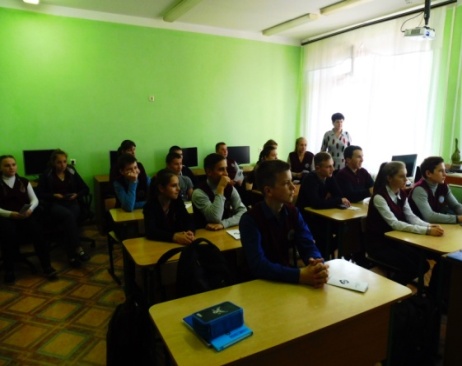 20 ноября в рамках антинаркотического месячника «Курский край – без наркотиков!» с целью пропаганды здорового образа жизни и формирования у детей негативного отношения к вредным привычкам, состоялась встреча учащихся школы со  старшим инспектором ПДН майором полиции Серебрениковой С.В.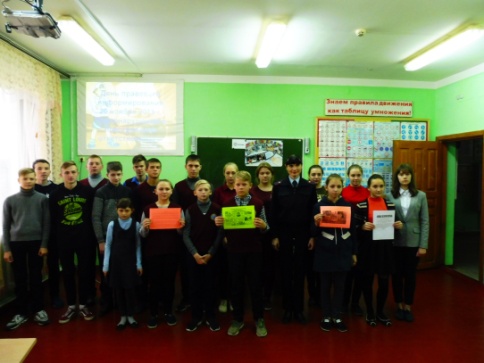 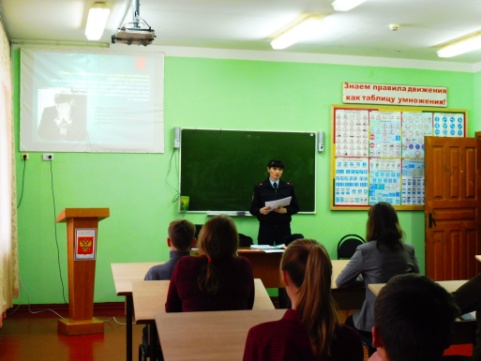 Проведены школьные соревнования по волейболу «Спорт против наркотиков»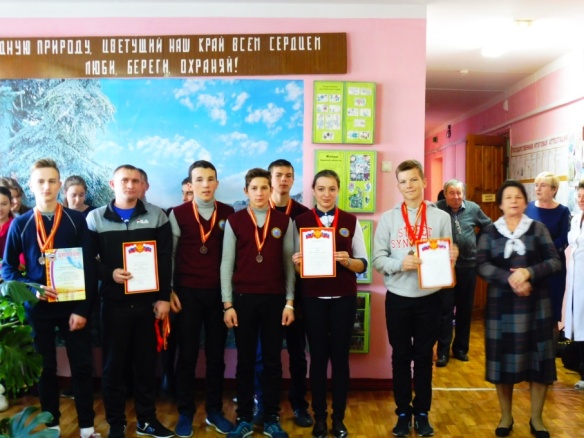 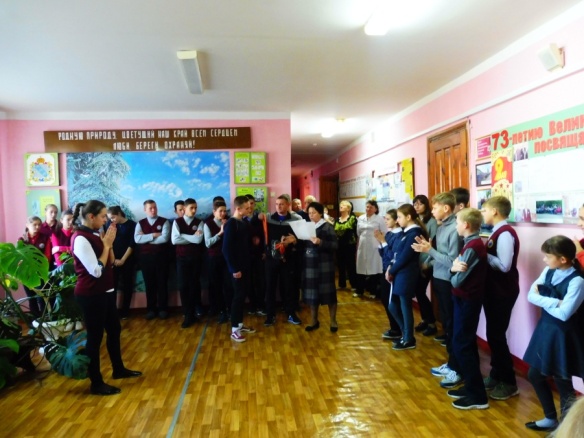 Анкетирование среди учащихся по ЗОЖ и  «Береги свои персональные данные!»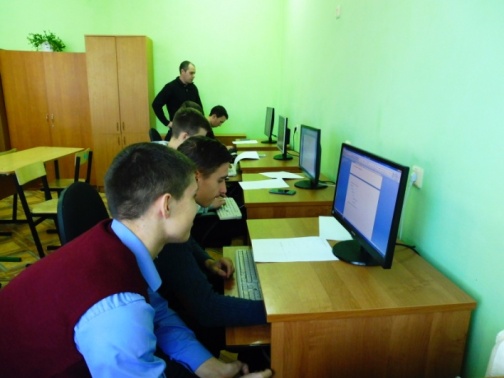 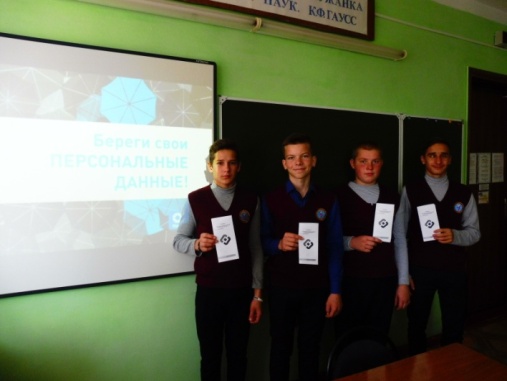 Школьники приняли участие в Акции «Уборка школьного двора»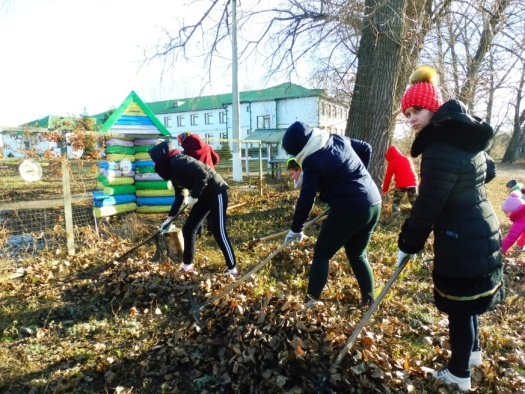 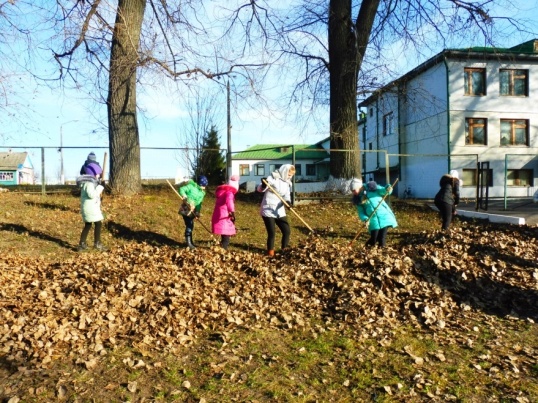 Члены молодежного представительства разучили с учащимися новую физминутку « Я – ракета»В рамках антинаркотического месячника «Курский край без наркотиков» 03 декабря в 14. 00 состоялось общешкольные соревнования по баскетболу в 9 – 11 классах. 3  и 4 декабря учащиеся 8 – 11 классов (21чел) приняли участие в акции "Всероссийская профдиагностика - 2018", которая проводится в рамках программы по развитию ранней профориентации «Zасобой».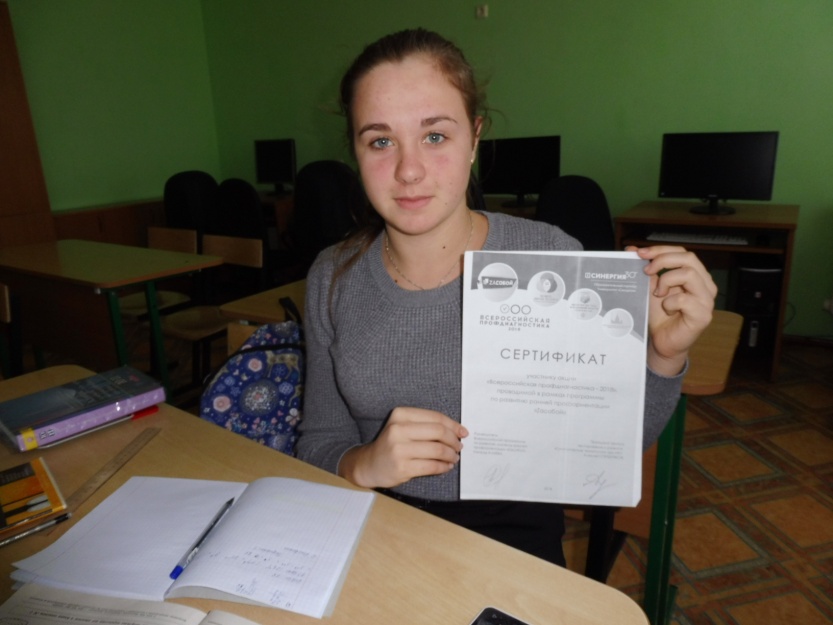 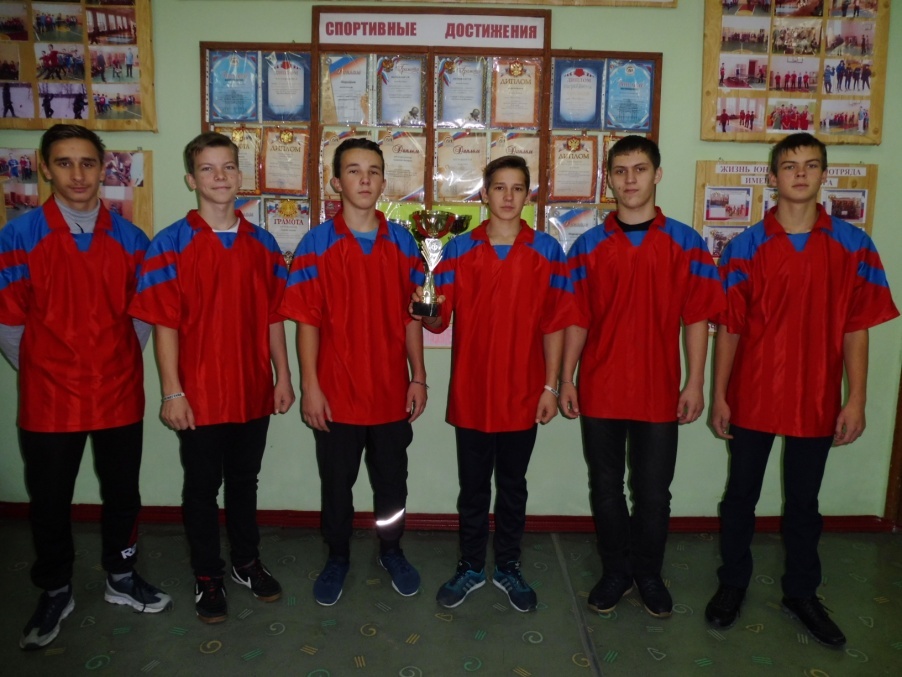 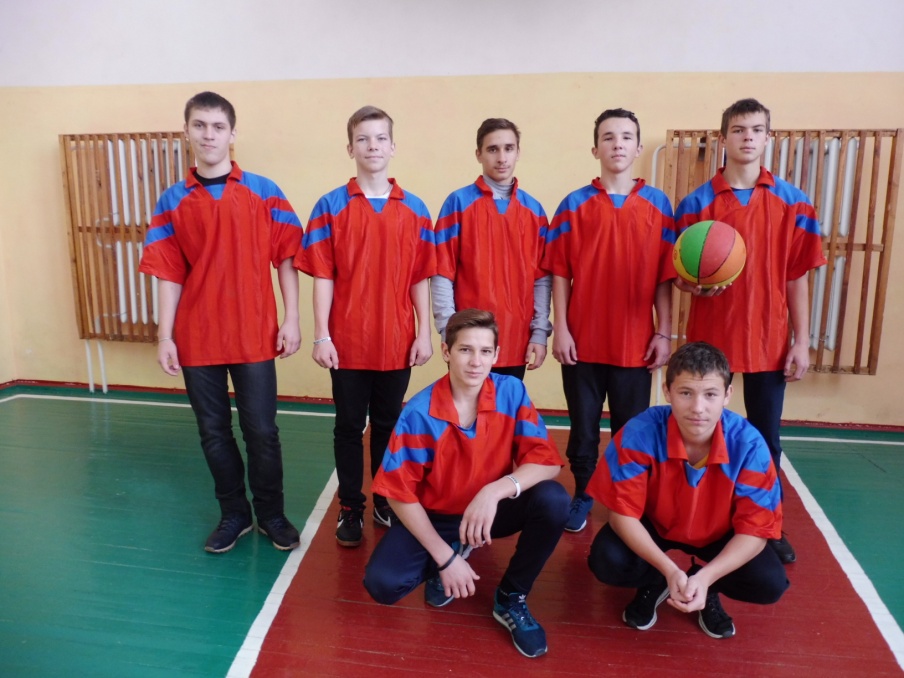 05 декабря  на День Волонтеры перед ребятами школы выступили волонтеры школы  9 - 11 класса и рассказали о своей работе.  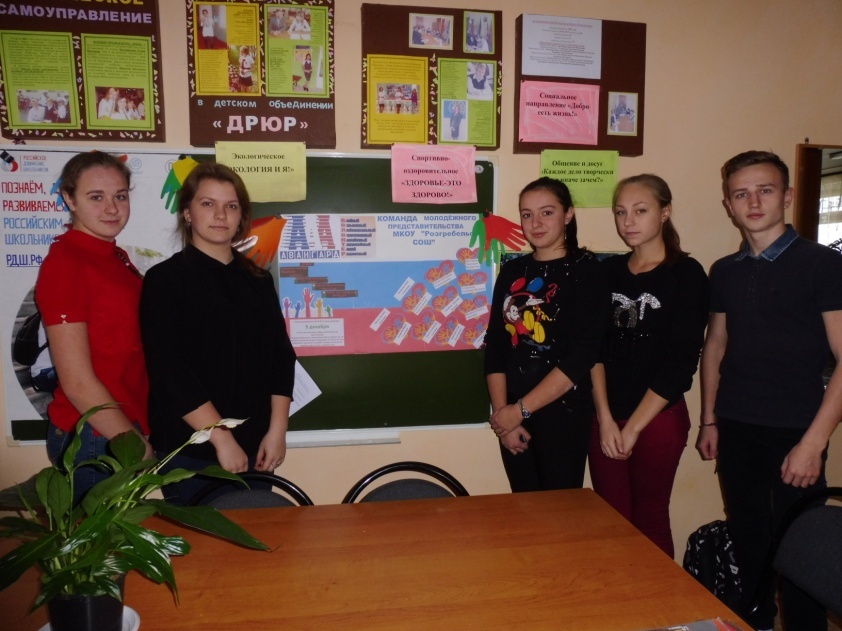 Так же 5 декабря прошли Веселые старты а 1- 5 классах. Провел соревнования учитель физкультуры Андросов А.А.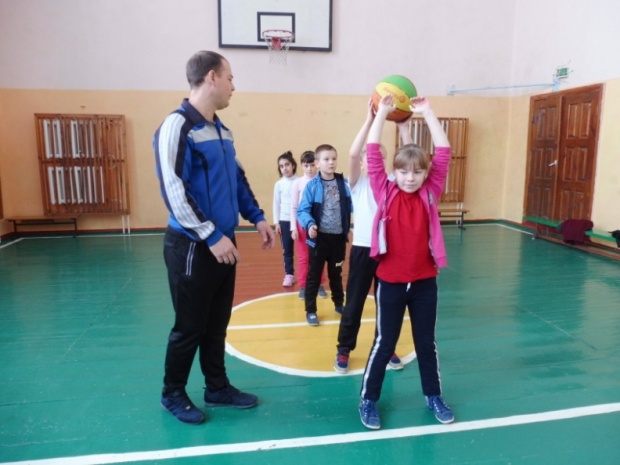 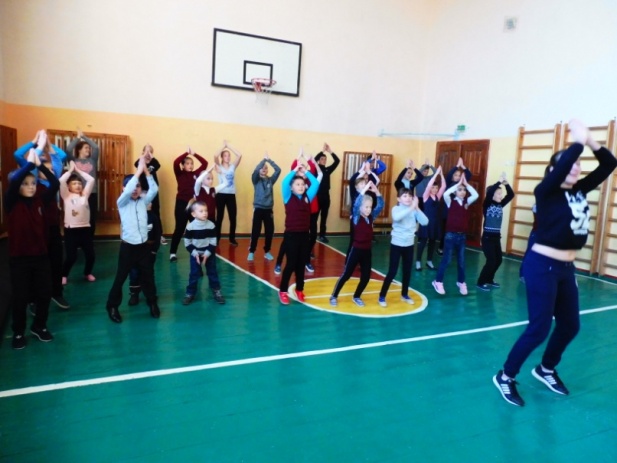 В рамках антинаркотического месячника «Курский край без наркотиков» 28 ноября в 14. 00 состоялось общешкольное родительское собрание  по теме  «Роль семьи в воспитании здорового образа жизни детей». На собрание приглашались все родители  обучающихся с 1 по 11 классы, и явка составила 87%.  Руководитель образовательного учреждения Сухорукова Н.Н. открыла собрание, огласив его тему и повестку. В своем выступлении Нина Никитична подчеркнула  главные задачи в воспитании детей: формирование у родителей правильных представлений о своей роли в воспитании ребенка, о необходимости участия в учебно-воспитательном процессе школы и класса, развитие отношений уважения и доверия между родителями и детьми.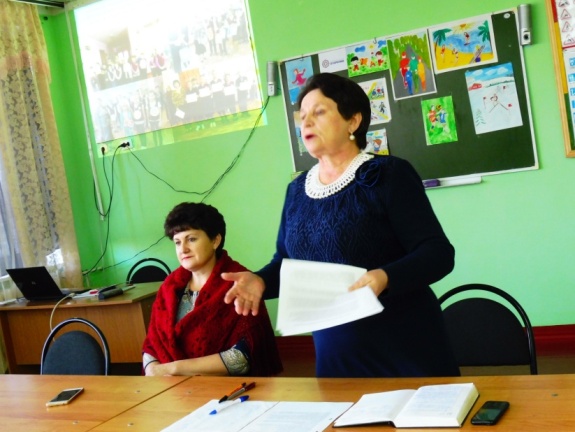 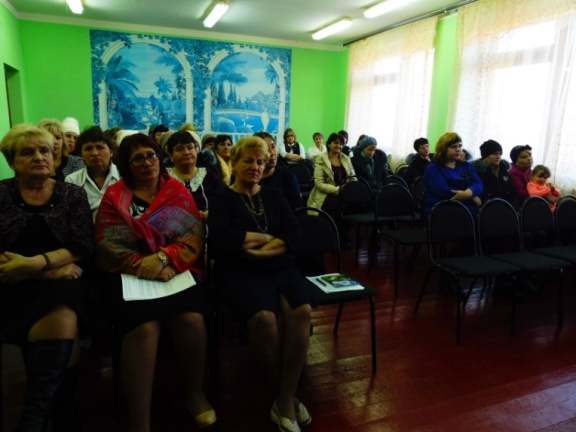 Наша цель как учителей и воспитателей – создание в школьной среде условий, препятствующих распространению табакокурения, алкоголизма и наркотиков, становление активно отрицающей позиции по отношению к этим негативным явлениям, воспитание у обучающихся культуры здорового образа жизни, формирование потребности  в этом. Как это происходит в нашей школе, об этом рассказала Мещерская Н. В., заместитель директора по ВР. Она рассказала и показала презентацию обо всех мероприятиях, какие проводились в рамках месячника, а так же о занятости учащихся во внеурочное время. Мещерская Н. В. отметила, что мероприятия такой направленности запланированы и проводятся в течение всего года через кружковую и внеурочную деятельность, через акции, соревнования, конкурсы, лектории для родителей и др. 100% - ая занятость детей даёт положительные результаты, Ни один ребёнок не состоит на внутришкольном контроле, нет семей, нуждающихся в особом контроле.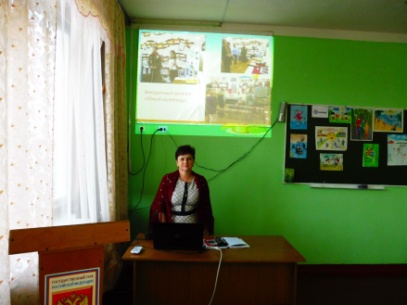 Медработник Выдрина А. А.  провела ряд бесед на темы «Пагубные привычки и их последствия». 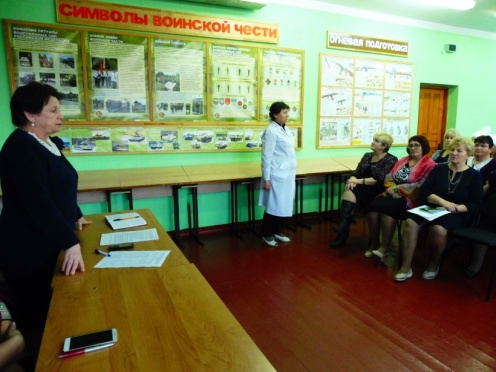 Перед родителями выступила агитбригада 9 - 11 класса «Мы за здоровый образ жизни». 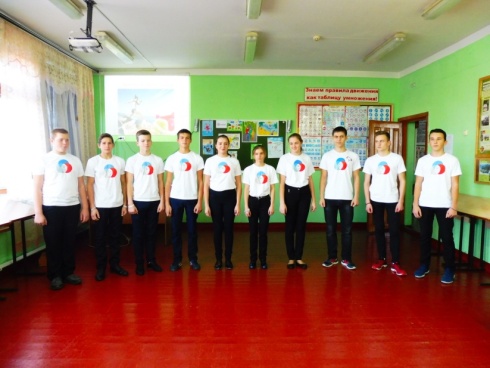 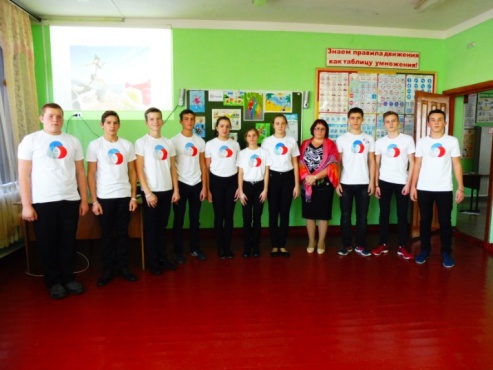 Подготовила выступление классный руководитель  9 класса Воскобойникова А.А. В рамках  месячника «Курский край без наркотиков» 26 ноября медсестра школы Выдрина А.А. провела беседу с 8- 19 классами о вреде курения.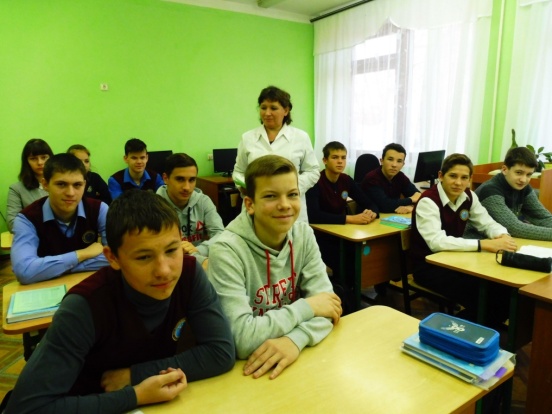 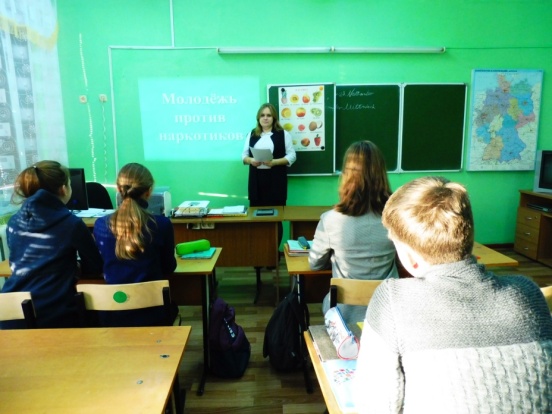 А 27  ноября в 8 классе прошел классный час  «Наш выбор  - мир без наркотиков», провел классный руководитель Сухорукова В.П.. А 6 декабря прошел диспут в 9 классе «Наши проблемы», провел  зам. директора Мещерская Н.В.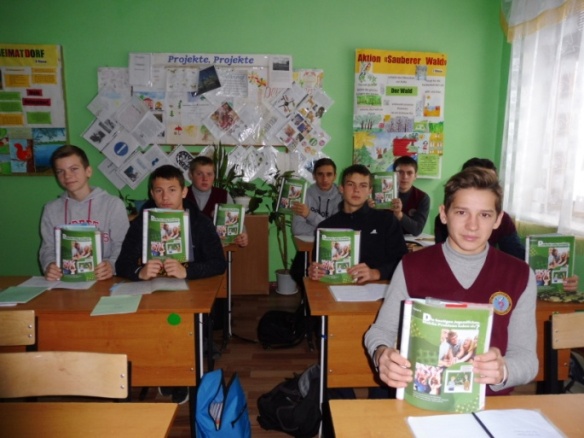 Заместитель директора по ВР    Мещерская Н.В.